Auftrag:	Mathbuch 1 LU6 KoordinatenFüge alle Begriffe der Abbildung zu.	Zuordnung BegrifflichkeitenBegründe, wie die Punkte ABCD zugeordnet werden.	Zusatz: Füge die Beschriftung für die Quadranten hinzu.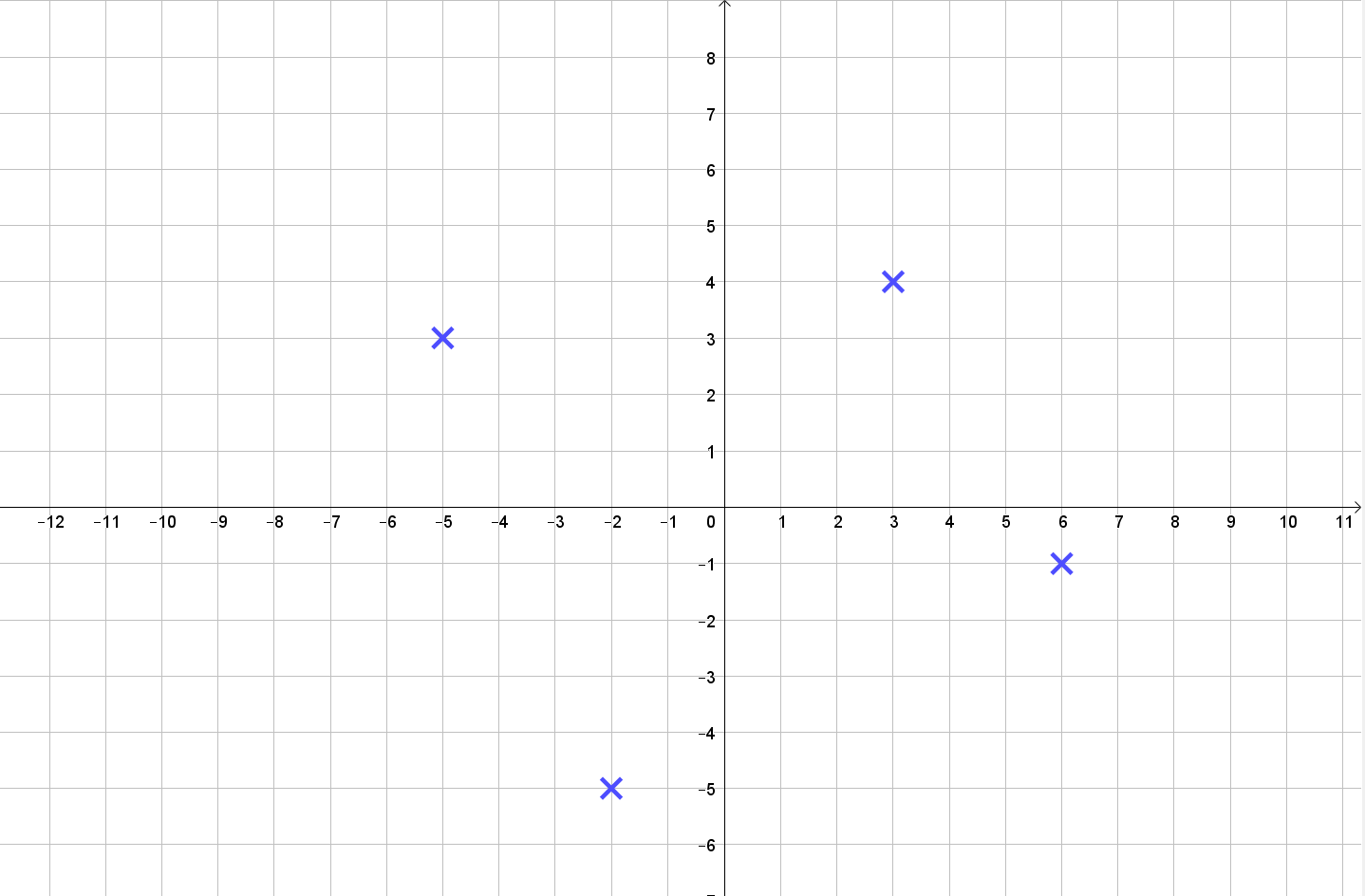 Lösung: 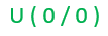 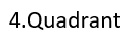 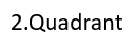 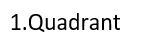 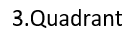 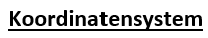 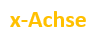 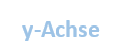 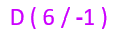 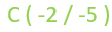 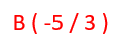 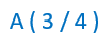 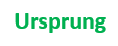 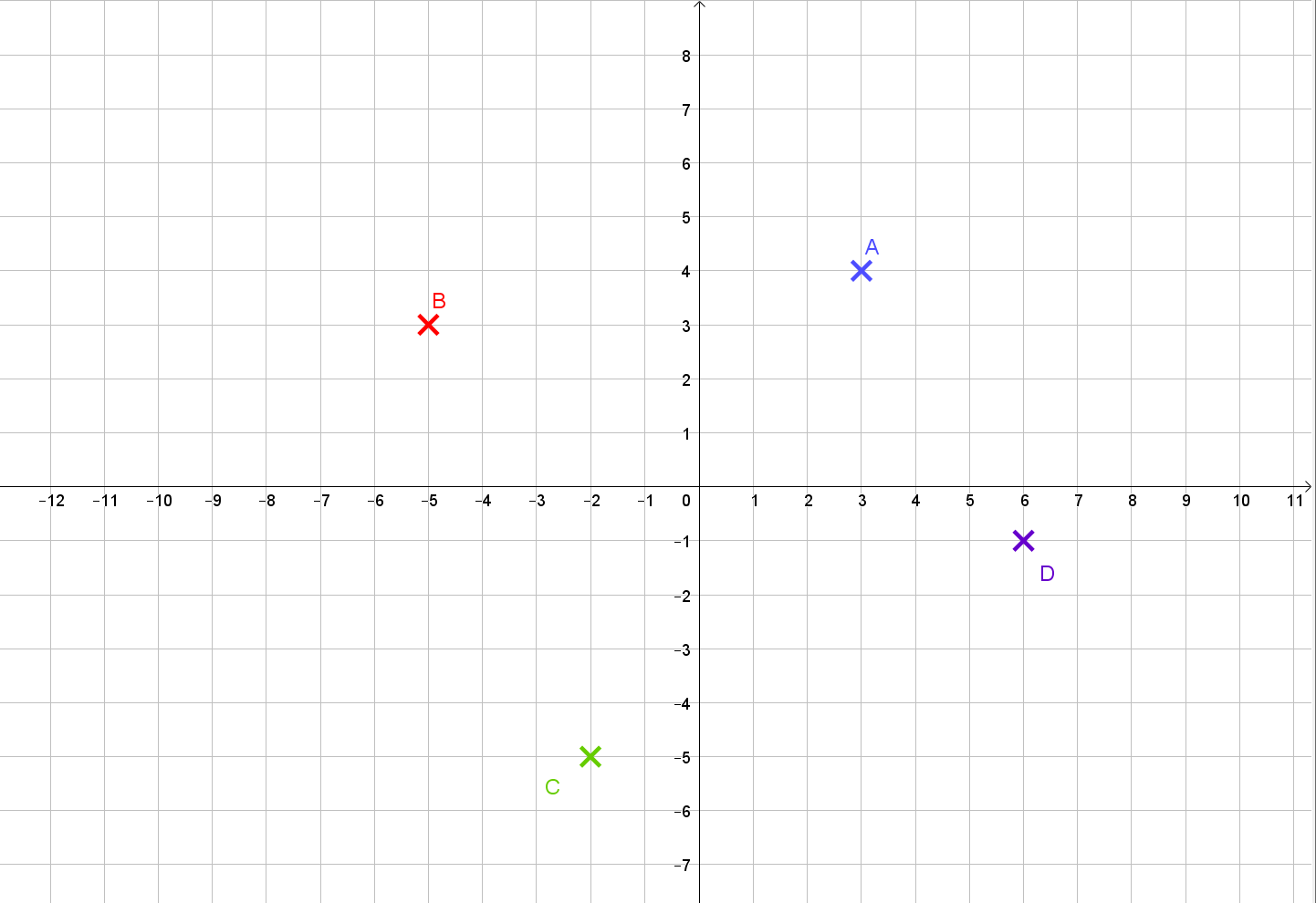 Koordinatensystemx-Achse1.QuadrantUrsprungy-Achse2.QuadrantA ( 3 / 4 )B ( -5 / 3 )3.QuadrantC ( -2 / -5 )D ( 6 / -1 )4.QuadrantU ( 0 / 0 )